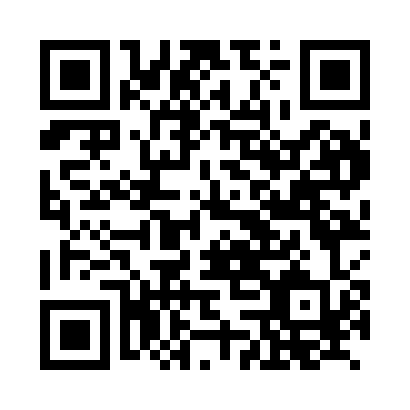 Prayer times for Argestorf, GermanyWed 1 May 2024 - Fri 31 May 2024High Latitude Method: Angle Based RulePrayer Calculation Method: Muslim World LeagueAsar Calculation Method: ShafiPrayer times provided by https://www.salahtimes.comDateDayFajrSunriseDhuhrAsrMaghribIsha1Wed3:155:501:195:228:4811:122Thu3:115:481:195:238:5011:153Fri3:075:471:195:248:5111:194Sat3:055:451:185:258:5311:225Sun3:045:431:185:258:5511:246Mon3:045:411:185:268:5611:257Tue3:035:391:185:278:5811:268Wed3:025:371:185:279:0011:269Thu3:015:361:185:289:0111:2710Fri3:015:341:185:289:0311:2811Sat3:005:321:185:299:0511:2812Sun2:595:311:185:309:0611:2913Mon2:595:291:185:309:0811:3014Tue2:585:281:185:319:0911:3015Wed2:575:261:185:329:1111:3116Thu2:575:241:185:329:1211:3217Fri2:565:231:185:339:1411:3218Sat2:565:221:185:339:1511:3319Sun2:555:201:185:349:1711:3420Mon2:555:191:185:359:1811:3421Tue2:545:181:185:359:2011:3522Wed2:545:161:185:369:2111:3623Thu2:535:151:185:369:2311:3624Fri2:535:141:195:379:2411:3725Sat2:525:131:195:379:2511:3826Sun2:525:121:195:389:2711:3827Mon2:525:111:195:389:2811:3928Tue2:515:091:195:399:2911:4029Wed2:515:091:195:399:3011:4030Thu2:515:081:195:409:3211:4131Fri2:505:071:195:409:3311:41